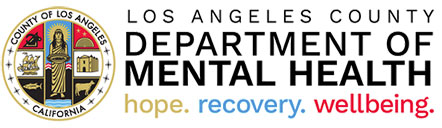 County Ng Los Angeles, Departamento ng Kalusugang PangkaisipanSURVEY[Enter Agency Information]Mga Ginoo-Ginang:Salamat po sa inyong pahintulot na matulungan namin kayo. Nais po naming malaman ang inyong mga kuro-kuro o puna para mapag-ibayo namin ang aming serbisyo sa inyong lahat. Humihingi po kami ng inyong tulong na kumpletohin ang maikling ONLINE survey tungkol sa inyong karanasan sa amin. Hindi po ito hihigit ng sampung minuto ng inyong oras.Paki-Klik lang po ang LINK/QR Code sa ibaba para magawa n’yo ang Survey na ito. https://uclahs.fyi/2023CPS-OlderAdultPaki-kumpleto rin po and Survey:Mga Tanong X: County – Los AngelesMga Tanong  X:  Numero ng Ahensyang Nag-lilingkod  – XXXXNumero ng Kliyente: XXXXAng Survey po na ito ay walang kinalaman ang iba (konpidensyal).  Kahit po ang inyong Terapista ay hindi malalaman ito, at ang inyong mga sagot ay hindi makakaapekto sa inyong karapatan sa mga serbisyo. Dahil po gagamitin ng Departamento ang resulta ng Survey na ito para mapag-ibayo ang aming serbisyo sa inyo, maaari po lamang na maging tapat kayo sa inyong mga sagot, mainam man o masama. Salamat po sa inyong pahintulot na tulungan kami na mapag-ibayo ang aming serbisyo sa inyo.Kung meron po kayong mga alalahanin na matindi at sensitibo, maaari po ninyong ibahagi ito sa mga kinauukulan na puedeng tumulong sa inyo. At kung kayo po ay kasalukuyang binabagabag ng krisis, mangyaring ipaalam agad sa inyong Terapista o Manager ng klinikang pang-kaisipan para sa nararapat na tulong; at  ipapa-isantabi po muna namin ang pagsusuri sa inyong mga sagot sa Survey na ito.[Enter the names and direct contact information to their designated program and clinic managers for the agency]